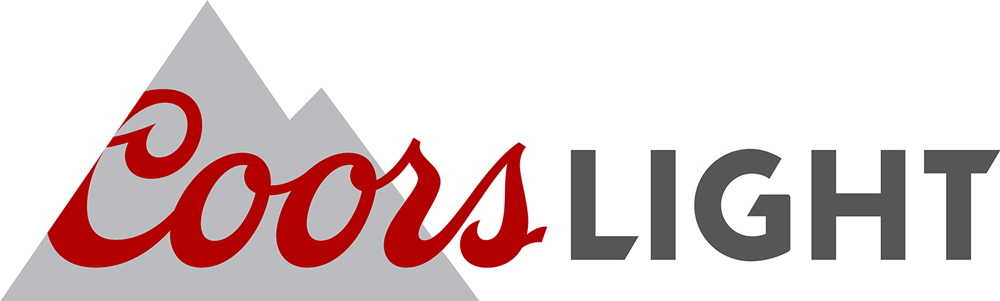 Ken-Wo Golf Club’s Coors Light 2-Man ScramblePresented by 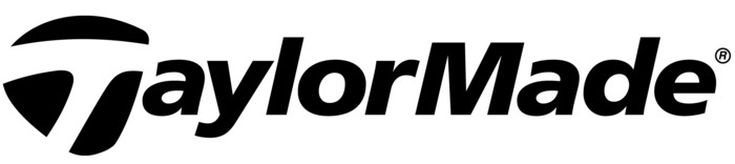 Many thanks to our major sponsor Molson Coors Canada and our presenting sponsor TaylorMade Golf. A BIG thank you goes to the many volunteers who helped make this event a success and to all committee and staff members who worked long hours to have the event run smoothly. Thank you for playing in this year’s tournament and we look forward to hosting you at Ken-Wo Golf Club in 2021. Overall Champions: Richard Cashen & Alex Butt from Brightwood 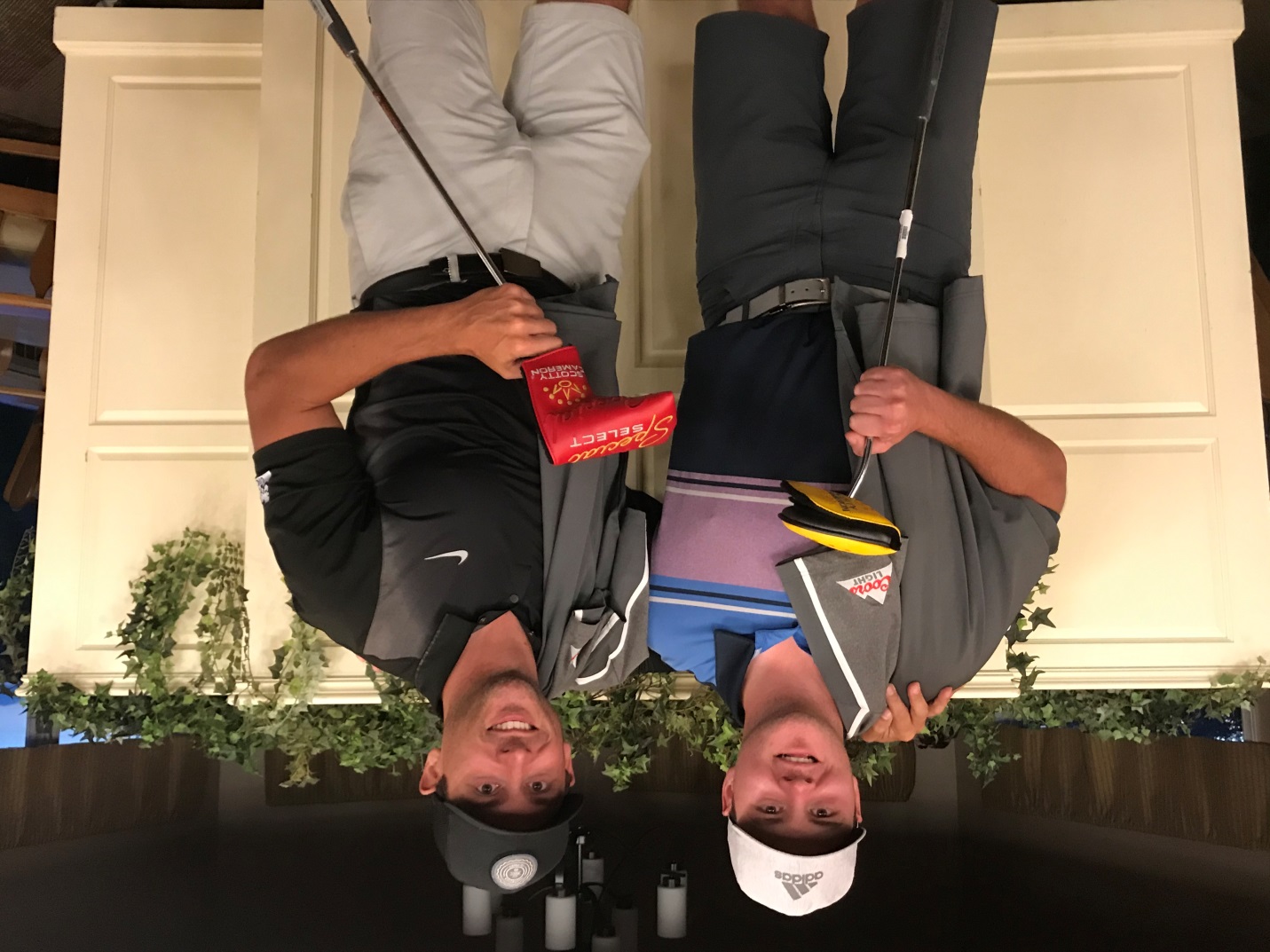 2020 Final Results Division 1 & 2 Overall Champions Richard Cashen (BRI) Alex Butt (BRI)   	Score: 	123		Division #11st Gross 	Mark Pothier (KW) Jason Thibodeau(KW)	Score:  	124	1stNet 	Ryan Power (KW) Jeff Power (Lakes) 	Net Score: 	121	2nd Gross 	Geoff Campbell (OAK) Steve Ward (KW) 	Score: 	125	2nd Net 	Kyle Davison (KW) Ryan Trimper (KW) 	Net Score: 	123	3rd Gross 	Nick Pearl (KW) Sean O’Flaherty (KW) 	 Score: 	128	3rd Net 	Mason Cook (BRI) Denis Wisener (BRI) 	Net Score: 	124	Division #21st Gross 	John Bulley(KW) Evan Bayers (NSPP) 	Score: 	129	1stNet 	Chris Henshaw (KW) Jon Chisholm (KW)  	Net Score: 	120	2nd Gross 	Alex Simpson (RV) John Simpson (RV) 	  Score: 	131	2nd Net 	Matt Chaput (KW) Remi Poirier (KW)   	Net Score: 	121 	3rd Gross 	Justin Matthews (AMH) Joel Stronge (AMH) Score: 	132	3rd Net 	Sam Wright (FV) Wyatt McGarvey (FV) 	Net Score: 	123	Division 3 & 4 Overall Champions of Division 3 & 4 	Mark Boudreau (KW) Paul Mason  (NSPP)		66, 63 = 129 	Division #3 1st Gross 	Mark Simpson (RV)  Colin Best (RV) 		Score: 	131	1stNet 	Kyle MacLean (AV)  Dean MacLean (AV) 		Net Score: 	113	2nd Gross 	Rod Spike (OAK)  Peter MacDonald 	(OAK) 	Score:		132	2nd Net 	Scott Nause  (GV) Paul Tordon (GV) 			Net Score: 	115	3rd Gross 	Brett Spicer (GV)  Tyler Lopez 	(NSPP) 		Score: 	134	3rd Net 	Ewan Kelly Sr. (PH)  David Williams (PH)		Net Score: 	115 	Division #4 1st Gross 	Keith Snair (PAR) Andrew Snair (PAR)  		Score: 	137	1stNet 	Matt Hoebrecker (NSPP) / Bruce Read (NSPP) 	Net Score: 	109	2nd Gross 	Greg Probert (PH)  Cory Preeper (PH) 		Score: 	139	2nd Net 	Charles Probert Sr (PH)  Charles Probert Jr (PH)	Net Score: 	111	3rd Gross 	Mason Nickerson (RH)  Matt Goodwin (RH) 	Score: 	140	3rd Net 	Ben Rodgers  (BRI) Andrew Bonazza (BRI) 	Net Score: 	113	RANGSDay 1 – D1&2: Richard Cashen & Alex Butt #3Nick Pearl & Sean O’Flaherty #6 Mason Cook & Brad Wisener #17  Day 1 – D3 & 4: Jerry Vantassel & Brian Comeau #2 Greg Probert & Corey Preeper #17 Day 2 – D1&2: Alex Feltmate & Chris Josey #6 Day 2 – D3 & 4 : Mark Boudreau & Paul Mason #10 Ben Rodgers & Andrew Bonazza #16 